國軍左營總醫院-照顧服務說明單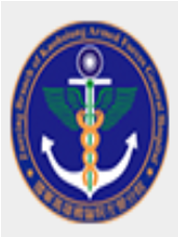 居家服務(BA碼)1.部分負擔：一般戶16%，中低收入戶5%，低收入戶0%編號組合項目給(支)付價格(元)給(支)付價格(元)民眾自付額(元)民眾自付額(元)民眾自付額(元)編號組合項目給(支)付價格(元)給(支)付價格(元)一般戶一般戶中低戶BA01基本身體清潔26041411313BA02基本日常照顧(30分鐘一組合)195313199BA03測量生命徵象355511BA04協助進食或管灌餵食130202066BA05餐食照顧31049491515BA07協助沐浴及洗頭32552521616BA08足部護理50080802525BA09到宅沐浴車服務-1型2200325325110110BA09a到宅沐浴車服務-2型(有留置管路、呼吸器、傷口者)2500400400125125BA10翻身拍背155242477BA11肢體關節活動195313199BA12協助上(下)樓梯130202066BA13陪同外出(30分鐘一組合)195313199BA14陪同就醫(1.5小時一組合)6851091093434BA15-1家務協助(30分鐘一組合)195313199BA15-2(共)家務協助(30分鐘一組合)同住家人195113113102102BA16-1代購或代領或代送(距離5公里以內)130202066BA16-2(共)代購或代領或代送(距離5公里以內)同住家人13075756868BA17a人工氣道內(非氣管內管)分泌物抽吸75121233BA17b口腔內(懸雍垂之前)分泌物抽吸65101033BA07c尿管及鼻胃管之清潔與固定508822BA17d1、2血糖機驗血糖、甘油球通便508822BA17e依指示置入藥盒(每週一組合)508822BA18安全看視-限心智障礙者(30分鐘一組合)20032321010BA20陪伴服務(30分鐘一組合)175282888BA22巡視服務(每日至少探視3次)130202066BA23協助洗頭20032321010BA24協助排泄22035351111